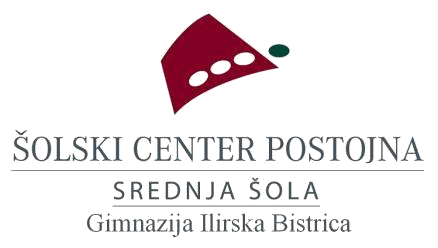 Telefon: 05 / 711 – 11 – 13Ulica IV. armije 1	URL: http://www.ilb.scpo.si6250 Ilirska Bistrica	E-pošta: gimnazija.ilb@scpo.siRačunalniške delavnice med jesenskimi počitnicami na Gimnaziji Ilirska Bistrica, soglasje staršev in udeleženca delavnicSpodaj podpisani starš/zakoniti skrbnik dijakadovoljujem, da moj otrok prespi na Gimnaziji Ilirska Bistrica v času med 1. in 2. novembrom 2019.V času trajanja računalniških delavnic bodo veljala sledeča pravila:udeleženci delavnic so člani računalniškega krožka in drugi dijaki Gimnazije Ilirska Bistrica,v petek, 1. 11. 2019, po 20.00 uri do 9.30 ure 2. 11. 2019 naslednjega dne niso dovoljeni izhodi/vhodi v/iz šolo/e brez dovoljenja staršev,prepovedano je kajenje v šoli in njeni okolici ter vnos alkoholnih pijač in tobačnih izdelkov,spoštuje se navodila mentorja računalniškega krožka in druga dogovorjena pravila.V primeru neprimernega vedenja oz. nespoštovanja dogovorjenih pravil  dovolim,  dase me obvesti na sledečo telefonsko številko	.Za dodatna pojasnila ali vprašanja smo Vam na voljo na e-poštnem naslovu mentorja računalniškega krožka Marka Amona marko.amon1998@gmail.com.Podpis starša/zakonitega skrbnika:Spodaj podpisani dijak	sem seznanjen s praviliudeležbe računalniških delavnic in se zavedam posledic nespoštovanja le-teh.Podpis dijaka/udeleženca: